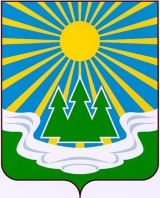 МУНИЦИПАЛЬНОЕ ОБРАЗОВАНИЕ «СВЕТОГОРСКОЕ ГОРОДСКОЕ ПОСЕЛЕНИЕ”ВЫБОРГСКОГО РАЙОНА ЛЕНИНГРАДСКОЙ ОБЛАСТИСОВЕТ ДЕПУТАТОВ третьего созыва РЕШЕНИЕот 22 декабря 2020 г.			№ ПРОЕКТО назначении членовконкурсной комиссииВ соответствии с частью 5 статьи 37 Федерального закона от 6 октября 2003 года № 131-ФЗ «Об общих принципах организации местного самоуправления в Российской Федерации», Положением о конкурсе на замещение должности главы администрации муниципального образования «Светогорское городское поселение» Выборгского района Ленинградской области, утвержденным решением совета депутатов от «08» декабря 2020 года № 41, совет депутатовРЕШИЛ:1. Назначить в состав конкурсной комиссии по проведению конкурса на замещение должности главы администрации муниципального образования «Светогорское городское поселение» Выборгского района Ленинградской области:1) ___________________________________________________________,(ф.и.о., должность и место работы)2) ___________________________________________________________,3) ___________________________________________________________.2. Решение вступает в силу со дня его принятия.3. Опубликовать настоящее Решение в газете «Вуокса», в сетевом издании «Официальный вестник муниципальных правовых актов органов местного самоуправления муниципального образования «Выборгский район» Ленинградской области» (npavrlo.ru) и разместить на официальном сайте МО "Светогорское городское поселение" (mo-svetogorsk.ru).Глава муниципального образования«Светогорское городское поселение»                                     И.В.ИвановаРассылка: дело, администрация, прокуратура, газета «Вуокса», официальный сайт, официальный вестник